Konkurs„Nowosolskie Kryształy Wolontariatu”II edycja, 2022 rokFORMULARZ  KONKURSOWYCzęść I. W przypadku, gdy osoba lub podmiot zgłasza Kandydata:Osoba lub podmiot zgłaszająca/y organizacjęNazwa instytucji /Imię i nazwisko:Adres i telefon:Osoba do kontaktu (imię i nazwisko):Adres e-mail:Akceptacja regulaminu konkursu (W przypadku akceptacji Regulaminu należy poniżej wpisać: datę, miejscowość, opatrzeć podpisem i pieczęcią. Brak akceptacji Regulaminu wyklucza z dalszego postępowania konkursowego).Akceptuję Regulamin Konkursu „Nowosolskie Kryształy Wolontariatu”, II edycja, 2022 rok.…………………….                                                                                   ……….....….…………………data, miejscowość                                                                                    czytelny podpis i/lub pieczęć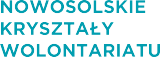 Wyrażenie zgody na przetwarzanie danych osobowychWyrażam zgodę na przetwarzanie przez Urząd Miejski w Nowej Soli moich danych osobowych w zakresie informacji podanych powyżej w formularzu zgłoszeniowym, w celu związanym z organizacją konkursu „Nowosolskie Kryształy Wolontariatu”, zgodnie z art. 6 ust.1 lit. a Rozporządzenia Parlamentu Europejskiego i Rady (UE) 2016/679 z dnia 27 kwietnia 2016 r. w sprawie ochrony osób fizycznych w związku z przetwarzaniem danych osobowych i w sprawie swobodnego przepływu takich danych oraz uchylenia dyrektywy 95/46/WE (ogólne rozporządzenie o ochronie danych) (Dz.U.UE.L.2016.119.1. z dnia 4 maja 2016 r.), zwanym dalej RODO. Przyjmuję do wiadomości, że podanie danych osobowych jest dobrowolne, jednak konieczne do realizacji celów, w jakich zostały zebrane.………………........                                                                                        ..………...….…………………data, miejscowość                                                                                        czytelny podpis i/lub pieczęćCzęść II. Wypełniają wszyscy, zarówno zgłaszający Kandydata, jak i podmioty/ osoby, które same się zgłaszają.Dane KandydataNazwa / Imię i nazwisko:Adres:Telefon:Numer KRS / nazwa i numer innej właściwej ewidencji (w przypadku organizacji pozarządowych i przedsiębiorstw):Adres e-mail:Adres strony WWW:Osoba do kontaktu (imię i nazwisko):Wybór kategorii (Kandydat może ubiegać się o tytuł Laureata w ramach jednej Kategorii Konkursu).SZKOŁY PODSTAWOWESZKOŁY PONADPODSTAWOWEMIESZKAŃCY (OSOBY FIZYCZNE)GRUPY INICJATYWNEORGANIZACJE POZARZĄDOWEPRZEDSIĘBIORSTWAData rozpoczęcia działalności:Cel/misja:Liczba wolontariuszy współpracujących z organizacją:Opis działalności(Opis powinien zawierać informacje na temat prowadzonej działalności w roku 2022, w miesiącach styczeń-listopad, obrazując skalę i potencjał organizacji / osoby. Syntetyczne informacje na temat realizowanych w tym okresie działań i podejmowanych inicjatyw, w tym: ich charakter, rodzaj uczestników, celowość realizacji, nawiązane partnerstwa, użyteczność, skalę potrzeb, na które odpowiadają podejmowane działania, społeczne znaczenie powziętej inicjatywy itp.):Przyznane nagrody, wyróżnienia, rekomendacje (Proszę wymienić):Szanowni Państwo, termin nadsyłania Formularza Konkursowego upływa 20 listopada 2022 r. (liczy się data wpływu do Urzędu Miejskiego w Nowej Soli).